Indstilling til optagelse på Nordre Skole, Ungdomsskolen KoldingSAMTYKKEERKLÆRINGUndertegnede indehaver af forældremyndighed tilgiver hermed mit samtykke til at
Ungdomsskolen Kolding	må indhente oplysninger (mundtligt og skriftligt) hos Socialforvaltningen, Jobcenter, Pædagogisk Psykologisk Rådgivning samt afgivende skole til brug for en samlet vurdering af barnet.	må sende relevante papirer omkring barnet til Socialforvaltningen og Pædagogisk Psykologisk Rådgivning.	må holde møde vedr. barnet med afgivende skole, Socialforvaltningen samt Pædagogisk Psykologisk RådgivningPædagogisk Psykologisk Rådgivning, Kolding	må oprette sagen i PPR Kolding’s journalsystem med henblik på at udføre relevant sagsarbejdeJf. forvaltningslovens §28 om videregivelse af oplysninger fra en forvaltning til en anden.Uddrag af forvaltningsloven§ 28. Oplysninger om enkeltpersoners rent private forhold, herunder oplysninger om race, religion og hudfarve, om politiske, foreningsmæssige, seksuelle og strafbare forhold samt oplysninger om helbredsforhold, væsentlige sociale problemer og misbrug af nydelsesmidler og lignende, må ikke videregives til en anden forvaltningsmyndighed. Stk. 2. Videregivelse af de i stk. 1 nævnte oplysninger kan dog ske, når 1)	den, oplysningen angår, har givet samtykke, 2)	det følger af lov eller bestemmelser fastsat i henhold til lov, at oplysningen skal videregives, 3)	videregivelsen sker til varetagelse af private eller offentlige interesser, der klart overstiger hensynet til de interesser, der begrunder hemmeligholdelse, herunder hensynet til den, oplysningen angår, eller 4) videregivelsen er et nødvendigt led i sagens behandling eller er nødvendig for, at en myndighed kan gennemføre tilsyns eller kontrolopgaver. Stk. 3. Andre fortrolige oplysninger må ud over de i stk. 2 nævnte tilfælde kun videregives til en anden forvaltningsmyndighed, når det må antages, at oplysningen vil være af væsentlig betydning for myndighedens virksomhed eller for en afgørelse, myndigheden skal træffe. Stk. 4. Samtykke efter stk. 2, nr. 1, skal meddeles skriftligt og indeholde oplysning om, hvilken type oplysninger der må videregives, til hvem oplysninger må videregives og til hvilket formål. Kravet om skriftlighed kan dog fraviges, når sagens karakter eller omstændighederne i øvrigt taler derfor. Stk. 5. Samtykke efter stk. 2, nr. 1, bortfalder senest et år efter det er givet. Stk. 6. Lokale administrative organer, som ved lov er tillagt en selvstændig kompetence, anses som en selvstændig myndighed efter stk. 1 og 3. 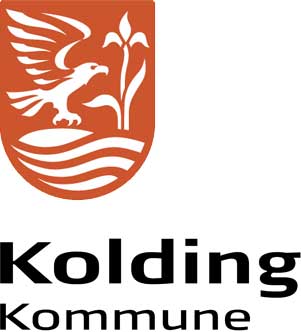 Ungdomsskolen KoldingC.F. Tietgensvej 7 C6000 KoldingTelefon 79 79 70 70Telefax 75 54 11 22E-mail ung@kolding.dkwww.kolding.dkPPRMøllegården 16000 KoldingAtt. Pædagogisk konsulentAnne Elhøj Nielsen, AELN@kolding.dkBemærk: Eleven skal være drøftet på Pædagogisk Forum inden indstillingen. Vedlæg handleplaner og indstilling til PF.Bemærk: Eleven skal være drøftet på Pædagogisk Forum inden indstillingen. Vedlæg handleplaner og indstilling til PF.Bemærk: Eleven skal være drøftet på Pædagogisk Forum inden indstillingen. Vedlæg handleplaner og indstilling til PF.Bemærk: Eleven skal være drøftet på Pædagogisk Forum inden indstillingen. Vedlæg handleplaner og indstilling til PF.Bemærk: Eleven skal være drøftet på Pædagogisk Forum inden indstillingen. Vedlæg handleplaner og indstilling til PF.Bemærk: Eleven skal være drøftet på Pædagogisk Forum inden indstillingen. Vedlæg handleplaner og indstilling til PF.ElevstamdataElevstamdataElevstamdataElevstamdataElevstamdataElevstamdataNavn:Navn:CPR-Nr.:CPR-Nr.:CPR-Nr.:CPR-Nr.:Adresse:Adresse:Postnr. By:Postnr. By:Postnr. By:Postnr. By:Elevens mobilnummer:Elevens mobilnummer:E-mail:E-mail:E-mail:E-mail:Forældres mobilnumre:Forældres mobilnumre:Forældres mobilnumre:Forældres mobilnumre:Forældres mobilnumre:Forældres mobilnumre:Hvem har forældremyndigheden:MorMor Far Begge AndreModer / værges navn:CPR-Nr.:CPR-Nr.:CPR-Nr.:CPR-Nr.:CPR-Nr.:Fader / værges navn:CPR-Nr.:CPR-Nr.:CPR-Nr.:CPR-Nr.:CPR-Nr.:Oplysninger om afg. skoleOplysninger om afg. skoleSkole:Klasse:Adresse:Postnr. By:Kontaktperson:Telefonnummer:Klasselærer:Telefonnummer:Indstillingen er foranlediget af / støttet afIndstillingen er foranlediget af / støttet afNavn:Arbejdssted:Adresse:Postnr. By:Telefonnummer / mobil:E-mail:ForældreacceptHvordan stiller forældrene sig til indstillingen (positivt/negativt):Beskrivelse af elevenBeskrivelse af elevenBeskrivelse af elevenFagligt:Husk at vedlægge nye ST, IL eller MG prøverFagligt:Husk at vedlægge nye ST, IL eller MG prøverFagligt:Husk at vedlægge nye ST, IL eller MG prøverSocialt:Socialt:Socialt:Helbred:Helbred:Helbred:Andre relevante oplysninger:Andre relevante oplysninger:Andre relevante oplysninger:Yderligere oplysninger fra forældre (f. eks. hjemlige forhold, bekymringer, kammerater i fritiden, fritidsinteresser o.l.):Yderligere oplysninger fra forældre (f. eks. hjemlige forhold, bekymringer, kammerater i fritiden, fritidsinteresser o.l.):Yderligere oplysninger fra forældre (f. eks. hjemlige forhold, bekymringer, kammerater i fritiden, fritidsinteresser o.l.):Eventuelle erhvervsønsker:Eventuelle erhvervsønsker:Eventuelle erhvervsønsker:Er eleven kendt i Socialforvaltningen/Familierådgivningen:Hvis ja, navn på Socialrådgiver og Ungekontakt:      Ja NejBegrundelse for ansøgningenHvad har der hidtil været gjort for at hjælpe eleven (vedhæft gerne handleplaner fra Pæd. Forum).SagsbehandlingAnsøgningen behandlet i visitationsudvalget den: Eleven er optaget pr. den       Eleven er ikke optagetBegrundelse: KontraktKontraktJeg bekræfter hermed ansøgningen og at jeg vil overholde reglerne, der er gældende for Nordre Skole / Ungdomsskolen KoldingJeg bekræfter hermed ansøgningen og at jeg vil overholde reglerne, der er gældende for Nordre Skole / Ungdomsskolen KoldingSted:Dato:Elevens underskrift:Elevens underskrift:Forældre / værges underskrift:Forældre / værges underskrift:Elevens
cpr-nr. & navn:Navn:Adresse:Dato:Underskrift:(gælder for 1 år fra underskrivelse)